Square Dot Grid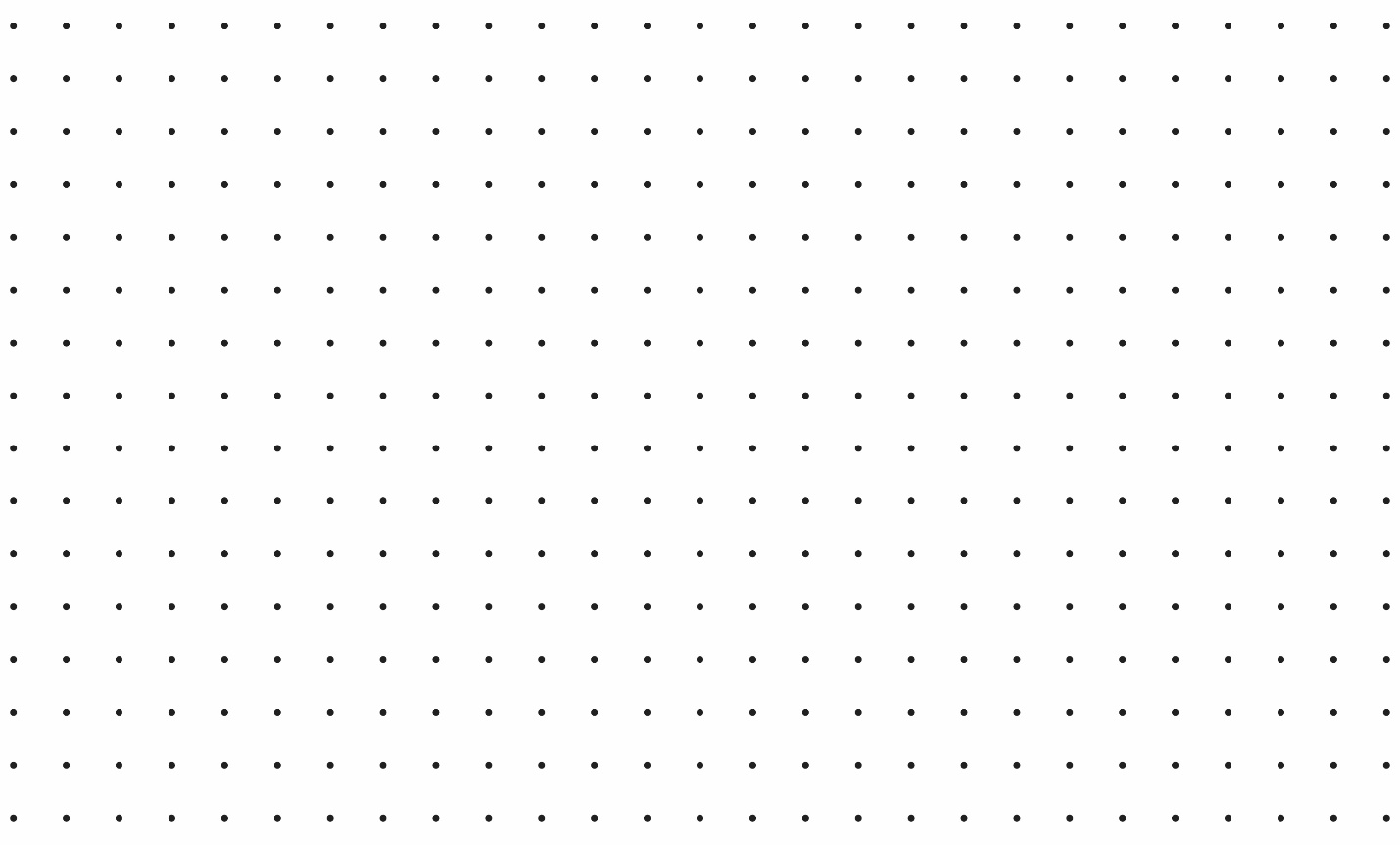 